In 1 Minute auf den Punkt 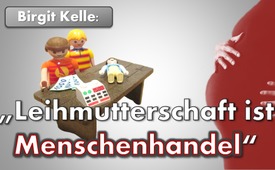 Birgit Kelle: „Leihmutterschaft ist Menschenhandel“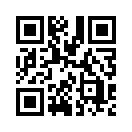 Was hat Leihmutterschaft mit Menschenhandel zu tun? Obwohl das Embryonenschutzgesetz Leihmutterschaft verbietet, fordert die FDP deren Legalisierung. Die Journalistin Birgit Kelle findet dazu deutliche Worte.In Deutschland verbietet das Embryonenschutzgesetz bisher die Leihmutterschaft. Dennoch möchte die FDP die „Chancen der Reproduktionsmedizin für die Familiengründung nutzen“ und die Leihmutterschaft legalisieren. Profitieren würden davon, neben traditionellen kinderlosen Paaren, durch die „Ehe für alle“ nun auch homosexuelle Paare, die sich mit Hilfe dieser Methode einen Kinderwunsch erfüllen können. Doch die Praxis der Leihmutterschaft ist sehr umstritten: Die Journalistin Birgit Kelle bezeichnet es als moralisch verwerflich, mit Miet-Schwangerschaften die Fruchtbarkeit von Frauen zu vermarkten. Ich zitiere: „Ein Kind zu bestellen, zu bezahlen und abzuholen, ist deswegen nur eines: moderner Menschenhandel.“ (siehe www.kla.tv/5961)von mse.Quellen:http://www.freiewelt.net/blog/moderner-menschenhandel-10055255/
http://www.freiewelt.net/nachricht/fdp-will-leihmutterschaft-legalisieren-10071800/Das könnte Sie auch interessieren:#Leihmutterschaft - www.kla.tv/Leihmutterschaft

#1MinuteAufDenPunkt - In 1 Minute auf den Punkt - www.kla.tv/1MinuteAufDenPunktKla.TV – Die anderen Nachrichten ... frei – unabhängig – unzensiert ...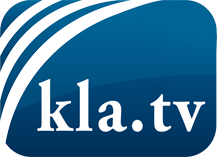 was die Medien nicht verschweigen sollten ...wenig Gehörtes vom Volk, für das Volk ...tägliche News ab 19:45 Uhr auf www.kla.tvDranbleiben lohnt sich!Kostenloses Abonnement mit wöchentlichen News per E-Mail erhalten Sie unter: www.kla.tv/aboSicherheitshinweis:Gegenstimmen werden leider immer weiter zensiert und unterdrückt. Solange wir nicht gemäß den Interessen und Ideologien der Systempresse berichten, müssen wir jederzeit damit rechnen, dass Vorwände gesucht werden, um Kla.TV zu sperren oder zu schaden.Vernetzen Sie sich darum heute noch internetunabhängig!
Klicken Sie hier: www.kla.tv/vernetzungLizenz:    Creative Commons-Lizenz mit Namensnennung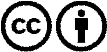 Verbreitung und Wiederaufbereitung ist mit Namensnennung erwünscht! Das Material darf jedoch nicht aus dem Kontext gerissen präsentiert werden. Mit öffentlichen Geldern (GEZ, Serafe, GIS, ...) finanzierte Institutionen ist die Verwendung ohne Rückfrage untersagt. Verstöße können strafrechtlich verfolgt werden.